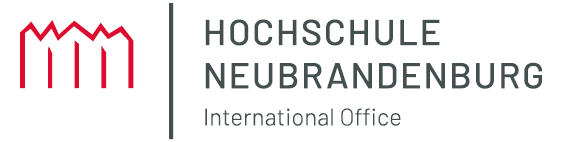 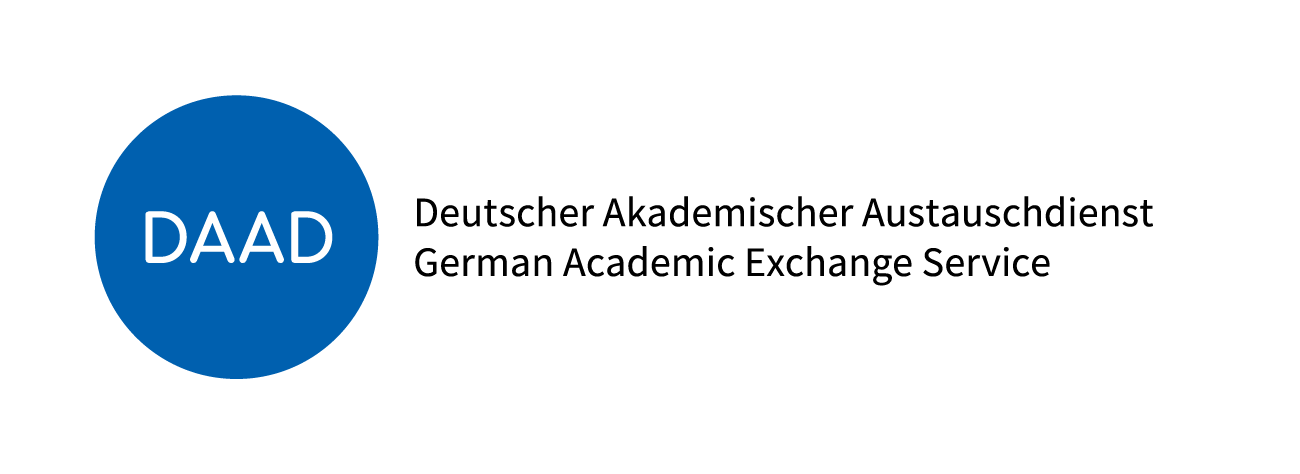                                PROMOS Learning Agreement 
                           Student Mobility for:     Studies   
                                                                                                              Traineeship/Internship  Academic Year 20__/20__ Before the MobilityCommitment of the three parties

During the MobilityCommitment of the three parties 
After the Mobility
StudentLast name(s)Last name(s)Last name(s)Last name(s)First name(s)First name(s)First name(s)First name(s)Date of birthNationalityNationality
Student
StudentGenderGenderGenderStudy cycleStudy cycleStudy cycleStudy CourseStudy CourseStudy CourseStudy CourseStudy Course
Student Bachelor         Master Bachelor         Master Bachelor         MasterSending InstitutionNameNameCountryCountryCountryAdministrative contact person name; email; phoneAdministrative contact person name; email; phoneAdministrative contact person name; email; phoneAdministrative contact person name; email; phoneAdministrative contact person name; email; phoneAdministrative contact person name; email; phoneSending Institution     Hochschule Neubrandenburg     Hochschule NeubrandenburgGermanyGermanyGermany
Receiving InstitutionNameNameFaculty/DepartmentFaculty/DepartmentFaculty/DepartmentCity, CountryCity, CountryAdministrative contact person name; email; phoneAdministrative contact person name; email; phoneAdministrative contact person name; email; phoneAdministrative contact person name; email; phone
Receiving Institution
DETAILS OF THE PROPOSED STUDY PROGRAMME ABROAD/LEARNING AGREEMENT

DETAILS OF THE PROPOSED STUDY PROGRAMME ABROAD/LEARNING AGREEMENT

DETAILS OF THE PROPOSED STUDY PROGRAMME ABROAD/LEARNING AGREEMENT

DETAILS OF THE PROPOSED STUDY PROGRAMME ABROAD/LEARNING AGREEMENT

DETAILS OF THE PROPOSED STUDY PROGRAMME ABROAD/LEARNING AGREEMENT

DETAILS OF THE PROPOSED STUDY PROGRAMME ABROAD/LEARNING AGREEMENT

DETAILS OF THE PROPOSED STUDY PROGRAMME ABROAD/LEARNING AGREEMENT

DETAILS OF THE PROPOSED STUDY PROGRAMME ABROAD/LEARNING AGREEMENT

DETAILS OF THE PROPOSED STUDY PROGRAMME ABROAD/LEARNING AGREEMENT

DETAILS OF THE PROPOSED STUDY PROGRAMME ABROAD/LEARNING AGREEMENT

DETAILS OF THE PROPOSED STUDY PROGRAMME ABROAD/LEARNING AGREEMENT

DETAILS OF THE PROPOSED STUDY PROGRAMME ABROAD/LEARNING AGREEMENT
Course unit code 
(if any) and page no. of the information packageCourse unit code 
(if any) and page no. of the information packageCourse unit title 
(as indicated in the information package)
Course unit title 
(as indicated in the information package)
Course unit title 
(as indicated in the information package)
Course unit title 
(as indicated in the information package)
Course unit title 
(as indicated in the information package)
Course unit title 
(as indicated in the information package)
Course unit title 
(as indicated in the information package)
Course unit title 
(as indicated in the information package)
Course unit title 
(as indicated in the information package)

Number of ECTS creditsFair translation of grades must be ensured and the student has been informed about the methodology.
If necessary, continue this list on a separate sheet.Fair translation of grades must be ensured and the student has been informed about the methodology.
If necessary, continue this list on a separate sheet.Fair translation of grades must be ensured and the student has been informed about the methodology.
If necessary, continue this list on a separate sheet.Fair translation of grades must be ensured and the student has been informed about the methodology.
If necessary, continue this list on a separate sheet.Fair translation of grades must be ensured and the student has been informed about the methodology.
If necessary, continue this list on a separate sheet.Fair translation of grades must be ensured and the student has been informed about the methodology.
If necessary, continue this list on a separate sheet.Fair translation of grades must be ensured and the student has been informed about the methodology.
If necessary, continue this list on a separate sheet.Fair translation of grades must be ensured and the student has been informed about the methodology.
If necessary, continue this list on a separate sheet.Fair translation of grades must be ensured and the student has been informed about the methodology.
If necessary, continue this list on a separate sheet.Fair translation of grades must be ensured and the student has been informed about the methodology.
If necessary, continue this list on a separate sheet.Fair translation of grades must be ensured and the student has been informed about the methodology.
If necessary, continue this list on a separate sheet.Fair translation of grades must be ensured and the student has been informed about the methodology.
If necessary, continue this list on a separate sheet.We confirm that the proposed programme of study/learning agreement is approved.We confirm that the proposed programme of study/learning agreement is approved.We confirm that the proposed programme of study/learning agreement is approved.We confirm that the proposed programme of study/learning agreement is approved.We confirm that the proposed programme of study/learning agreement is approved.CommitmentNameEmailPlace, DateSignatureStudent                                                                                    Sending Institution: Hochschule Neubrandenburg                                                                                    Sending Institution: Hochschule Neubrandenburg                                                                                    Sending Institution: Hochschule Neubrandenburg                                                                                    Sending Institution: Hochschule Neubrandenburg                                                                                    Sending Institution: Hochschule NeubrandenburgDepartmental Coordinator Institutional 
Coordinator                                                                                                                Receiving Institution                                                                                                               Receiving Institution                                                                                                               Receiving Institution                                                                                                               Receiving Institution                                                                                                               Receiving InstitutionDepartmental Coordinator Institutional 
Coordinator 
CHANGES TO ORIGINAL PROPOSED STUDY PROGRAMME/LEARNING AGREEMENT
(to be filled in only if appropriate)
CHANGES TO ORIGINAL PROPOSED STUDY PROGRAMME/LEARNING AGREEMENT
(to be filled in only if appropriate)
CHANGES TO ORIGINAL PROPOSED STUDY PROGRAMME/LEARNING AGREEMENT
(to be filled in only if appropriate)
CHANGES TO ORIGINAL PROPOSED STUDY PROGRAMME/LEARNING AGREEMENT
(to be filled in only if appropriate)
CHANGES TO ORIGINAL PROPOSED STUDY PROGRAMME/LEARNING AGREEMENT
(to be filled in only if appropriate)Course unit code 
(if any) and page no. of the information package
Course unit title 
(as indicated in the information package)
Deleted course unitAdded course unit
Number of ECTS credits            If necessary, continue this list on a separate sheet.            If necessary, continue this list on a separate sheet.            If necessary, continue this list on a separate sheet.            If necessary, continue this list on a separate sheet.            If necessary, continue this list on a separate sheet.We confirm that the changes to the proposed programme of study/learning agreement are approved.We confirm that the changes to the proposed programme of study/learning agreement are approved.We confirm that the changes to the proposed programme of study/learning agreement are approved.We confirm that the changes to the proposed programme of study/learning agreement are approved.We confirm that the changes to the proposed programme of study/learning agreement are approved.CommitmentNameEmailPlace, DateSignatureStudentDepartmental Coordinator at the Sending InstitutionDepartmental Coordinator at the Receiving Institution
COMPLETED STUDY PROGRAMME -  ACHIEVED PERFORMANCE
 (to be filled in only if appropriate)
COMPLETED STUDY PROGRAMME -  ACHIEVED PERFORMANCE
 (to be filled in only if appropriate)
COMPLETED STUDY PROGRAMME -  ACHIEVED PERFORMANCE
 (to be filled in only if appropriate)
COMPLETED STUDY PROGRAMME -  ACHIEVED PERFORMANCE
 (to be filled in only if appropriate)
COMPLETED STUDY PROGRAMME -  ACHIEVED PERFORMANCE
 (to be filled in only if appropriate)
COMPLETED STUDY PROGRAMME -  ACHIEVED PERFORMANCE
 (to be filled in only if appropriate)
COMPLETED STUDY PROGRAMME -  ACHIEVED PERFORMANCE
 (to be filled in only if appropriate)Course unit code 
(if any) and page no. of the information package
Course unit title 
(as indicated in the information package)

Course unit title 
(as indicated in the information package)

Course unit title 
(as indicated in the information package)

Course unit title 
(as indicated in the information package)

  Number of ECTS creditsLocal Grade             If necessary, continue this list on a separate sheet.            If necessary, continue this list on a separate sheet.            If necessary, continue this list on a separate sheet.            If necessary, continue this list on a separate sheet.            If necessary, continue this list on a separate sheet.            If necessary, continue this list on a separate sheet.            If necessary, continue this list on a separate sheet.Duration of stay at the Receiving Institution/EnterpriseDuration of stay at the Receiving Institution/EnterpriseDuration of stay at the Receiving Institution/EnterpriseDuration of stay at the Receiving Institution/EnterpriseDuration of stay at the Receiving Institution/EnterpriseDuration of stay at the Receiving Institution/EnterpriseDuration of stay at the Receiving Institution/EnterpriseName of the Student/TraineeName of the Student/TraineeName of the Student/TraineeName of the Student/TraineeName of the Student/TraineeName of the Student/TraineeName of the Student/TraineeAddress of the Receiving Institution/EnterpriseAddress of the Receiving Institution/EnterpriseAddress of the Receiving Institution/EnterpriseAddress of the Receiving Institution/EnterpriseAddress of the Receiving Institution/EnterpriseAddress of the Receiving Institution/EnterpriseAddress of the Receiving Institution/EnterpriseStart date and end date of the complete study time/traineeshipStart date and end date of the complete study time/traineeshipStart date and end date of the complete study time/traineeshipFrom [Day/Month/Year]          To [Day/Month/Year]To [Day/Month/Year]To [Day/Month/Year]Signature of the Supervisor at the Receiving InstitutionSignature of the Supervisor at the Receiving InstitutionDate, Signature, Stamp